УПРАВЛЕНИЕ ОБРАЗОВАНИЯ АДМИНИСТРАЦИИ АЛЕКСЕЕВСКОГО ГОРОДСКОГО ОКРУГАПРИКАЗ«29»  февраля  2024 года				                                                              № 234_О подаче заявления на прохождение государственной итоговой аттестации по образовательным программам основного общего образования в форме промежуточной аттестации на территории Алексеевского городского округа в 2024 годуВ соответствии с приказом Министерства просвещения Российской Федерации и Федеральной службы по надзору в сфере образования и науки от 31 января 2024 года № 59/137 «Об особенностях проведения государственной итоговой аттестации при завершении освоения образовательных программ основного общего и среднего общего образования», приказом министерства образования Белгородской области от 28 февраля 2024 года № 647, в целях соблюдения прав и законных интересов участников государственной итоговой аттестации по образовательным программам основного общего образования приказываю:Принять к исполнению приказ министерства образования Белгородской области от 28 февраля 2024 года № 647 «О подаче заявления на прохождение государственной итоговой аттестации по образовательным программам основного общего образования в форме промежуточной аттестации на территории Белгородской области в 2024 году» (прилагается).Главному специалисту отдела общего образования управления образования администрации Алексеевского городского округа (Куманина Н.Ю.): Довести до сведения руководителей общеобразовательных учреждений, реализующих программы основного общего образования приказ министерства образования Белгородской области от 28 февраля 2024 года № 647 «О подаче заявления на прохождение государственной итоговой аттестации по образовательным программам основного общего образования в форме промежуточной аттестации на территории Белгородской области в 2024 году». Директору МБУ «ЦОКО» Рощупкиной А.В.:Разместить приказ министерства образования Белгородской области от 28 февраля 2024 года № 647 «О подаче заявления на прохождение государственной итоговой аттестации по образовательным программам основного общего образования в форме промежуточной аттестации на территории Белгородской области в 2024 году» на официальном сайте управления образования администрации Алексеевского городского округа.Руководителям общеобразовательных организаций, реализующих образовательные программы среднего общего образования организовать:4.1. Сбор заявлений от участников ГИА-9, желающих изменить форму ГИА-9 в форме промежуточной аттестации в срок до 1 марта включительно.4.2. Разместить настоящий приказ на официальных сайтах общеобразовательных учреждений в течение одного рабочего дня со дня его получения. 5. Контроль за исполнением данного приказа возложить на заместителя начальника управления, начальника отдела общего образования управления образования администрации Алексеевского городского округа Самцову Ю.О.Начальник управления образования администрации Алексеевского городского округа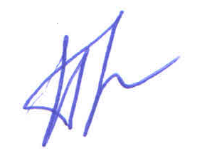                             М.А. ПогореловаС приказом ознакомлены:Ю.О. СамцоваЛ.Ю. МироненкоА.А. БитюцкаяО.А. ФоменкоИ.В. ПадалкаН.Т. СапелкинА.С. ЗадорожнаяЛ.В. АндрусьО.Е. ЗабелинаН.М. ЛутоваА.Г. ДегтяревС.С. КалашниковаО.Н. ДегальцеваЕ.В. КолядинаЕ.А. КульбаченкоЮ.В. ШушеровА.В. РощупкинаН.Ю. КуманинаС.Н. ОвчаренкоН.А. ДешинаИ.О. ГезуляТ.А. ГайкоВ.И. РжевскийЛ.В. ВерещакН.М. КолмыковаЛ.Н. ГоловинаЕ.П. КузьминыхА.А. ПанченкоО.С. ХристенкоЛ.Н. ИваненкоЕ.Г. ОстряковаС.В. КозьменкоТ.Н. Собина Н.Д. Колесникова